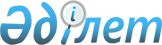 Об утверждении проекта (схемы) зонирования земель и поправочных коэффициентов к базовым ставкам земельного налога по Кокпектинскому району
					
			Утративший силу
			
			
		
					Решение Кокпектинского районного маслихата Восточно-Казахстанской области от 03 апреля 2014 года N 22-6/4. Зарегистрировано Департаментом юстиции Восточно-Казахстанской области 06 мая 2014 года N 3288. Утратило силу решением Кокпектинского районного маслихата Восточно-Казахстанской области от 20 июня 2018 года № 23-6/3
      Сноска. Утратило силу - решением Кокпектинского районного маслихата Восточно-Казахстанской области от 20.06.2018 № 23-6/3 (вводится в действие по истечении десяти календарных дней после дня его первого официального опубликования).

       Примечание РЦПИ.

      В тексте документа сохранена пунктуация и орфография оригинала.

      В соответствии с пунктом 2 статьи 8 Земельного кодекса Республики Казахстан от 20 июня 2003 года, Кодекса Республики Казахстан от 10 декабря 2008 года "О налогах и других обязательных платежах в бюджет" (Налоговый кодекс), подпунктом 15) пункта 1 статьи 6 Закона Республики Казахстана от 23 января 2001 года "О местном государственном управлении и самоуправлении в Республике Казахстан" Кокпектинский районный маслихат РЕШИЛ:

      Сноска. Преамбула - в редакции решения Кокпектинского районного маслихата Восточно-Казахстанской области от 08.04.2015 № 34-3/1 (вводится в действие по истечении десяти календарных дней после дня его первого официального опубликования).

      1. Утвердить проект (схему) зонирования земель Кокпектинского района согласно приложениям 1, 2.

      2. Утвердить поправочный коэффициент к базовым налоговым ставкам на земельные участки Кокпектинского района согласно приложениям 3, 4.

      3. Признать утратившим силу решение от 10 июня 2003 года № 25-2 "О корректировке базовых ставок земельного налога на основании схем зонирования земель по Кокпектинскому району" (зарегистрировано в Реестре государственной регистрации нормативных правовых актов от 2 июля 2003 года за № 1300, опубликовано в газете "Новая жизнь" 12 июля 2003 года № 28).

      4. Настоящее решение вводится в действие по истечении десяти календарных дней после дня его первого официального опубликования. Проект (схема) зонирования земель населенных пунктов Кокпектинского района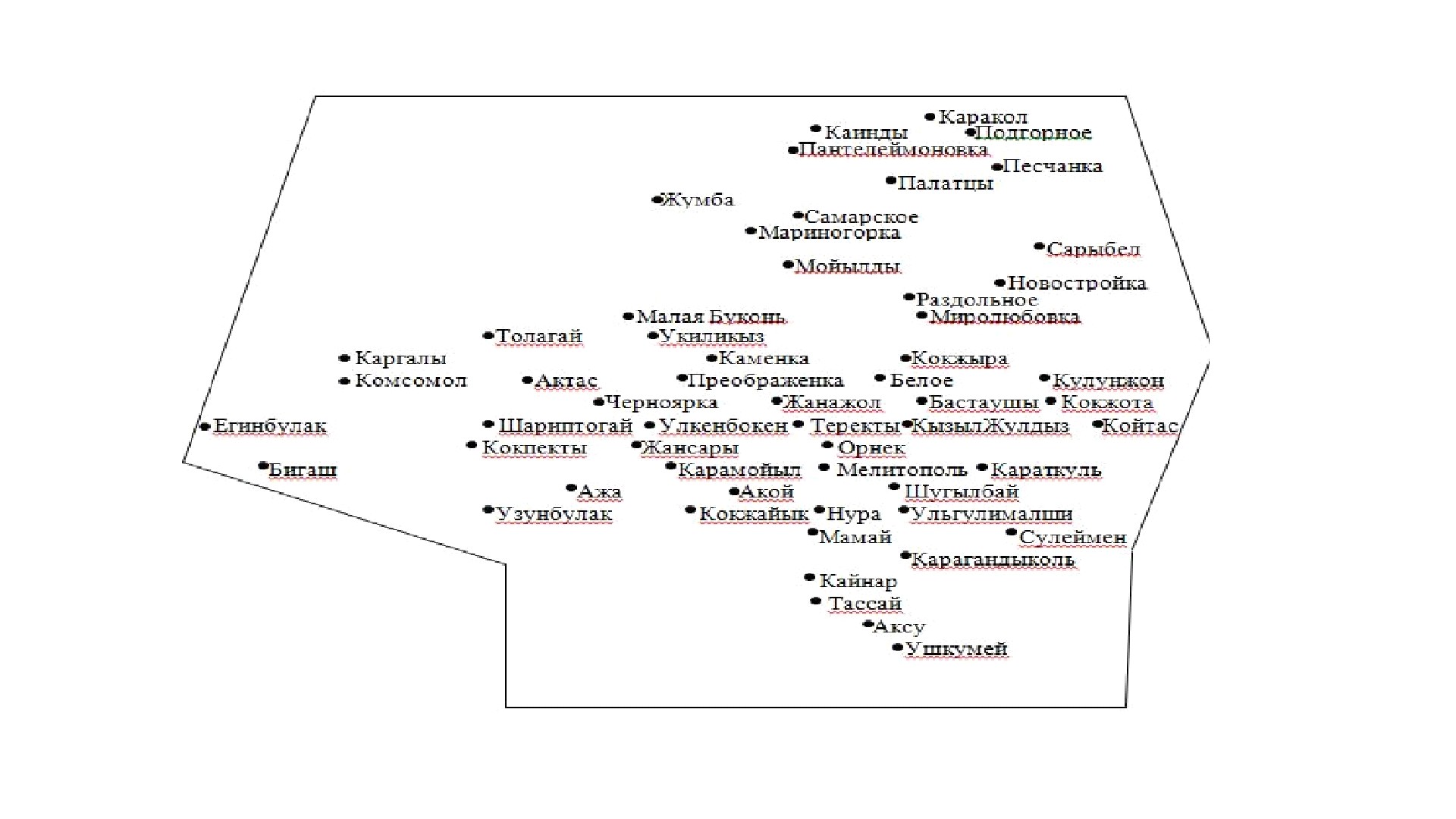  Проект (схема) зонирования земель Кокпектинского района (кроме земель населенных пунктов)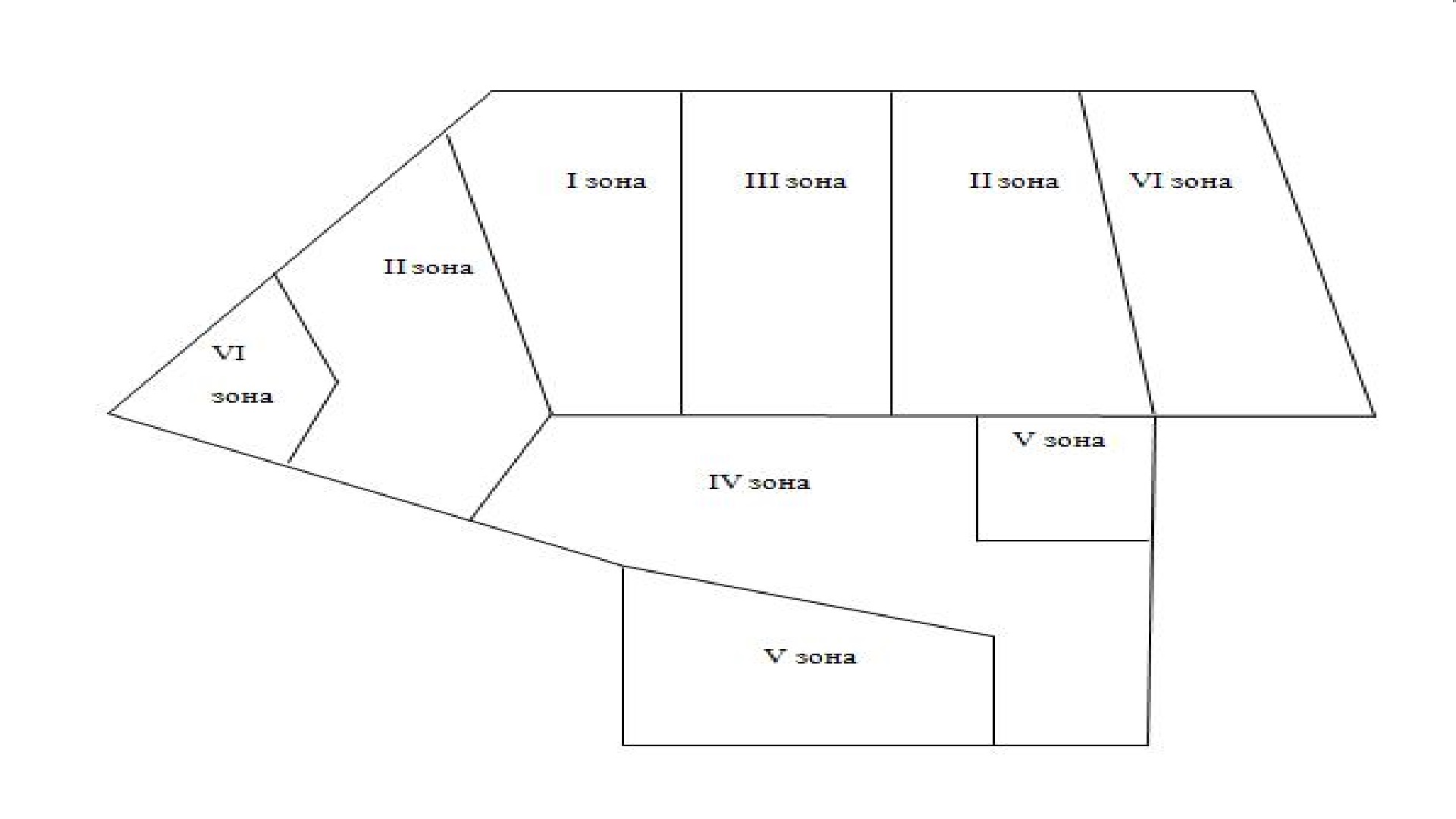  Поправочные коэффициенты к базовым налоговым ставкам на земельные участки населенных пунктов Кокпектинского района Поправочные коэффициенты к базовым налоговымьставкам на земельные участки Кокпектинского района (кроме земель населенных пунктов)
					© 2012. РГП на ПХВ «Институт законодательства и правовой информации Республики Казахстан» Министерства юстиции Республики Казахстан
				
      Председатель сессии

Е.Койгельдин

      Секретарь районного маслихата

Р.Беспаев
Приложение 1 к решению
Кокпектинского районного
маслихата от 3 апреля 2014 года
№ 22-6/4Приложение 2 к решению
Кокпектинского районного
маслихата от 3 апреля 2014 года
№ 22-6/4Приложение 3 к решению
Кокпектинского районного
маслихата от 3 апреля 2014 года
№ 22-6/4
Номера зон
Наименование населенного пункта, вошедшего в зону
Поправочные коэффициенты к базовой налоговой ставке за земельные участки
I
село Кокпекты.
1,5
II
село Узунбулак, село Карагандыкуль, село Улкенбокен, село Кокжайык, село Тассай, село Улгулималшы, село Шугылбай.
1,5
III
село Шариптогай, село Бигаш, село Преображенка, село Теректы, село Белое.
1,5
IV
село Ажа, село Толагай, село Жансары, село Актас, село Орнек, село Кызыл Жулдыз, село Ушкумей, село Кайнар, село Аксу, село Мамай, село Нура, село Самарское, село Бастаушы.
1,5
V
село Укиликыз, село Черноярка, село Каменка, село Акой, село Карамойыл, село Сулеймен, село Кулунжон, село Жанажол.
1,5
VI
село Комсомол, село Каргалы, село Егинбулак, село Малая Буконь, село Койтас, село Караткуль, село Мариногорка, село Мойылды, село Мелитополь.
1,5
VII
село Пантелейменовка, село Палатцы, село Кокжыра, село Кокжота, село Сарыбел, село Миролюбовка, село Раздольное.
1,5
VIII
село Каинды, село Новостройка, село Жумба, село Песчанка.
1,5
IX
село Подгорное, село Каракол.
1,5Приложение 4 к решению
Кокпектинского районного
маслихата от 3 апреля 2014 года
№ 22-6/4
Номера зон
Номер и название кадастровых кварталов, входящих в зону
Поправочные коэффициенты к базовой налоговой ставке за земельные участки
I
05-244-008 (бывший совхоз "Чигилек).
1,5
II
05-244-005 (бывший совхоз "Узунбулакский"),

05-244-011 (бывший колхоз им. "Ленина", Кокпектинский регион),

05-244-044 (бывший совхоз "Мариногорский"),

05-244-051 (бывший колхоз им. "Ленина", Самарский регион).
1,5
III
05-244-013 (бывший колхоз им. "Аухадиева"),

05-244-042 (бывший совхоз "Джумбинский").
1,5
IV
05-244-018 (бывший совхоз им. "Буденного"),

 05-244-019 (бывший совхоз им. "Саяхимова"),

05-244-025 (бывший совхоз "Улгулималши"),

05-244-038 (бывший колхоз "Червоный Казак"),

05-244-047 (бывший совхоз "Октябрский").
1,5
V
05-244-021 (бывший совхоз "Большевик")

05-244-023 (бывший совхоз "Карагандыкольский")

05-244-040 (бывший колхоз им."Амангельды")

05-244-049 (бывший колхоз им. "Жамбыла")
1,5
VI
05-244-015 (бывший совхоз "Кокпектинский)

05-244-033 (бывший совхоз "Самарский")

05-244-036 (бывший совхоз "Чистоярский")
1,5